 Makroalgen-Exkursion in die Bretagne 2021 (Kroth/Lepetit)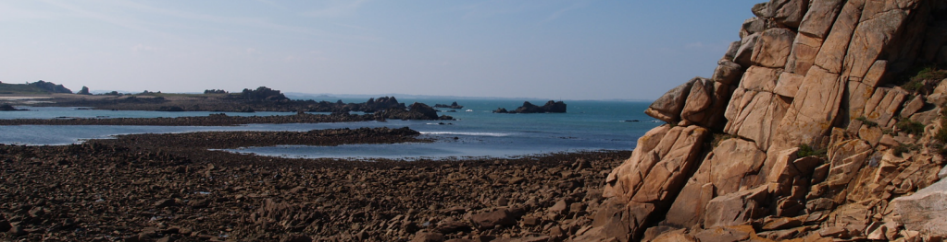 Daten: 04.  – 11. September 2021Ort: Menfig/Plouescat und UmgebungZiel: Sammeln und Bestimmung von Makroalgen der atlantischen KüsteAnmeldungName, Vorname:Semesterzahl:Studienfach:Bach/Master/LA: Führerschein Klasse 3/B (j/n):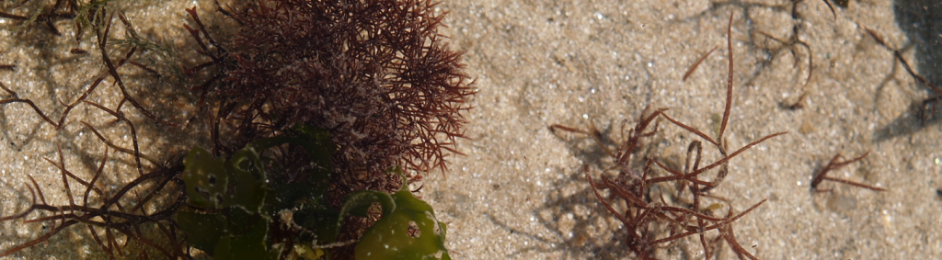 